от 20.12.2019                                                                                                      № 1592Об утверждении Порядка осуществления Администрацией МО «Город Мирный» Мирнинского района Республики Саха (Якутия) ведомственного контроля в сфере закупок дляобеспечения муниципальных нуждВ соответствии со статьей 100 Федерального закона от 05.04.2013 № 44-ФЗ «О контрактной системе в сфере закупок товаров, работ, услуг для обеспечения государственных и муниципальных нужд», городская Администрация постановляет:1. Утвердить прилагаемый Порядок осуществления Администрацией МО «Город Мирный» Мирнинского района Республики Саха (Якутия) ведомственного контроля в сфере закупок для обеспечения муниципальных нужд (далее по тексту - Порядок). 2. Утвердить состав комиссии по ведомственному контролю в сфере закупок для обеспечения муниципальных нужд из числа сотрудников следующих управлений, отделов городской Администрации:-    правового управления, -    отдела закупок для муниципальных нужд,- отдела по внутреннему муниципальному финансовому контролю и контролю финансово-хозяйственной деятельности муниципальных унитарных предприятий.3. Комиссией по ведомственному контролю в сфере закупок для обеспечения муниципальных нужд городской Администрации руководствоваться Порядком, утверждённым настоящим Постановлением.4. Опубликовать настоящее Постановление в порядке, установленном Уставом МО «Город Мирный».5.   Контроль за исполнением настоящего Постановления оставляю за собой.Глава города                                                                                         К.Н. АнтоновАДМИНИСТРАЦИЯМУНИЦИПАЛЬНОГО ОБРАЗОВАНИЯ«Город Мирный»МИРНИНСКОГО РАЙОНАПОСТАНОВЛЕНИЕ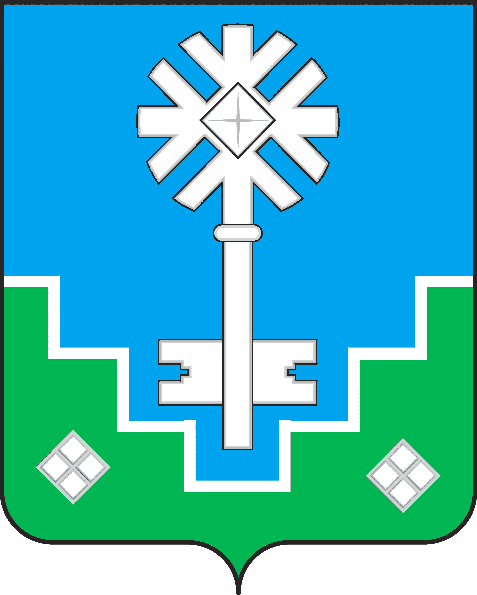 МИИРИНЭЙ ОРОЙУОНУН«Мииринэй куорат»МУНИЦИПАЛЬНАЙ ТЭРИЛЛИИ ДЬАhАЛТАТАУУРААХ